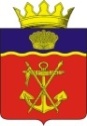 АДМИНИСТРАЦИЯКАЛАЧЕВСКОГО  МУНИЦИПАЛЬНОГО  РАЙОНАВОЛГОГРАДСКОЙ  ОБЛАСТИПОСТАНОВЛЕНИЕОт 26.06. 2014 г.       №949О внесении изменений в постановление администрации Калачевского муниципального района от 10.10. 2013 №  1086   «Об установлении, взимании и расходовании платы родителей    (законных представителей) за присмотр и уход за детьми, осваивающими образовательные программы дошкольного образования  в  муниципальных  учреждениях  Калачевского муниципального района, осуществляющих образовательную деятельность»В  соответствии с Федеральным закономФедеральным законом от 06 октября 2003 г. N 131-ФЗ «Об общих принципах организации местного самоуправления в Российской Федерации», Федеральным законом от 29 декабря 2012 г. N 273-ФЗ «Об образовании в Российской Федерации», в целях упорядочения установления платы родителей (законных представителей) за присмотр и уход за детьми, осваивающими образовательные программы дошкольного образования  в муниципальных учреждениях  Калачевского муниципального  района, осуществляющих образовательную деятельность, п о с т а н о в л я ю:1. В Приложение №1 «Порядок установления, взимания и расходования платы родителей    (законных представителей) за присмотр и уход за детьми, осваивающими образовательные программы дошкольного образования  в  муниципальных  учреждениях  Калачевского муниципального района Волгоградской области, осуществляющих образовательную деятельность», утвержденное  постановлением от 10.10.2013г. № 1986 «Об установлении, взимании и расходовании платы родителей    (законных представителей) за присмотр и уход за детьми, осваивающими образовательные программы дошкольного образования  в  муниципальных  учреждениях  Калачевского муниципального района, осуществляющих образовательную деятельность», внести следующие изменения:1.1. Пункт 5 Приложения  изложить в новой редакции: «Для родителей (законных представителей) размер платы за присмотр и уход за ребенком в группах (за исключением групп с кратковременным пребыванием детей) определяется как сумма средней стоимости набора продуктов питания в день на 1 ребенка  и затрат на хозяйственно-бытовое обслуживание в день на 1 ребенка».1.2. Пункт 14 Приложения - исключить. 1.3. Пункт 21 Приложения изложить в новой редакции: «Плата, внесенная родителями (законными представителями) на лицевой  счет  администратора доходов комитета по образованию,   расходуется на оплату продуктов питания и затрат на хозяйственно-бытовое обслуживание ребенка.  Плата за кратковременное пребывание ребенка в МОУ Калачевского муниципального района не взимается.Расходование платы родителей (законных представителей) на иные цели не допускается».2. Настоящее постановление подлежит официальному опубликованию.3. Контроль  исполнения  настоящего  постановления  оставляю за собой.Глава администрации Калачевского муниципального района                                Т. И. Нургалеев                        